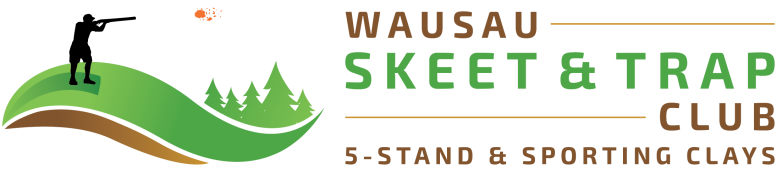 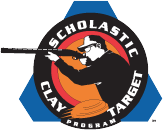     www.WausauSkeetandTrapClub.com    153200 County Road WW, Wausau, Wisconsin  715-675-7227Scholastic Clay Target Program 2024Students from 6th through 12th GradeOrientation/Registration:  February 27, 2024, anytime from 5:30 pm to 7:00 pm at WS&TCWhen:  Sundays March 17 to May 26, 1:00 to 3:00 pm, Practice dates:  March 17 and 24Conference Dates:  (Note:  All conference shoots will be held at WS&TC.  If not able to shoot on the date shown, arrangements can be made with the Head Coach to shoot the score in advance.)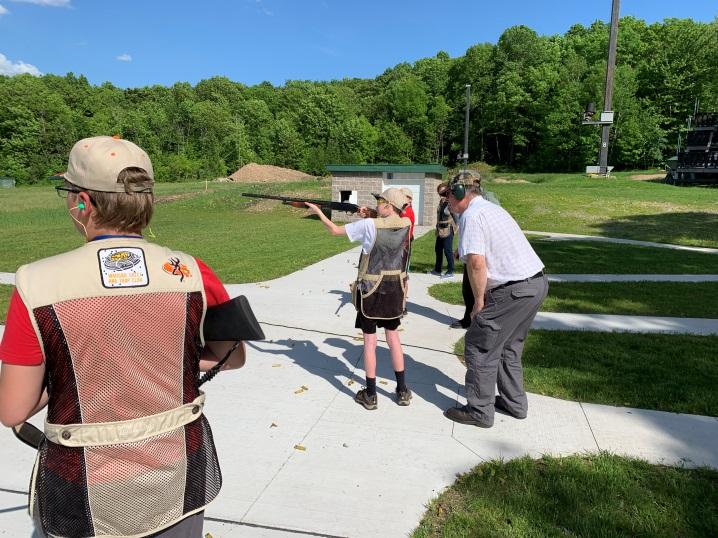 Week	Competitor	Sunday 1:00 pm to 3:00 pm	    1	Mosinee	March 31 (Easter)				    2	Tomahawk	April 7		    3	SPASH   	April 14			    4	Medford	April 21			    5	Rhinelander	April 28				    6	Lakeland	May 5	    7	Antigo   	May 12 	(Mother’s Day)			    8	Eagle River	May 19	    9	Merrill		May 26 (Memorial Day)			Program Cost of $200* per student includes:Shells and targets for 18 rounds of trapGuns and safety equipment as requiredRegistration with the Scholastic Clays Target Program (SCTP) and certified coachingShells and range fees for two offsite competitions:Conference Shoot – May 31 at Wausau Skeet & Trap ClubState SCTP Trap Shoot – June 23 at Rome, WIComplimentary Annual Family Membership to the Wausau Skeet and Trap Club*Student must also agree to sell ten $10 WI SCTP Foundation raffle ticketsor pay an additional $50 feeAndy Woodward, Head Coach:  715-574-2042, woody7c@gmail.comTim Kuski, Assistant Coach:  715-571-4551, tkuski@charter.netVisit the Youth Page on our website at https://wausauskeetandtrapclub.com/youth-page/